В соответствии с Постановлением Администрации Истоминского сельского поселения № 166 от 01.08.2018г. «Об утверждении Порядка разработки, реализации и оценки эффективности муниципальных программ Истоминского сельского поселения», Постановлением № 174от 07.08.2018 г. «Об утверждении методических рекомендаций по разработке и реализации муниципальных программ Истоминского сельского поселения»,                                                     ПОСТАНОВЛЯЮ:Утвердить отчет о реализации плана муниципальной «Охрана окружающей среды» и рациональное природопользование в муниципальном образовании «Истоминское сельское поселение» по итогам 1 полугодия 2019 года.Разместить настоящее Постановление на официальном сайте Истоминского сельского поселения. 3.Настоящее постановление вступает в силу с момента его обнародования.4.Контроль за выполнением настоящего постановления возложить на заместителя главы Администрации Истоминского сельского поселения Кудовба Д.А. Глава администрации Истоминского сельского поселения                                 Калинина О.А.                     Пояснительная записка об исполнении плана реализации муниципальной программы: «Охрана окружающей среды и рациональное природопользование в муниципальном образовании «Истоминское сельское поселение» по итогам 1 полугодия 2019 года.Оптимальной формой решения для достижения качественно нового уровня предоставления муниципальных услуг является муниципальная программа «Охрана окружающей среды и рациональное природопользование» в муниципальном образовании «Истоминское сельское поселение».В 2019 году на реализацию программы выделено 1200,0 тыс. руб. Все денежные средства из местного бюджета. Фактическое освоение средств составило 567,9 тыс. руб. или 47%.В течение отчетного периода заключен 1 муниципальных контракт, на сумму 567,9 тыс.  Программа включает в себя 2 подпрограммы: Подпрограмма 1"Охрана окружающей среды ". Подпрограмма 2 "Формирование комплексной системы управления отходами на территории поселения". На реализацию подпрограммы 1 "Охрана окружающей среды в " на 2019 год предусмотрено 0,0 тыс.руб. В рамках реализации Подпрограммы 2 "Формирование комплексной системы управления отходами на территории поселения" в 2019 году предусмотрено 1200,0 тыс.руб.  Фактически израсходовано 567,9 тыс. руб.  Достижение Подпрограмма 2 оценивается на основании 2 контрольных события. Заключены следующие муниципальные контракты: - Поставка контейнеров пластиковых для сбора твердых бытовых отходов с крышкой. - Услуги по обращению с твердыми коммунальными отходами. Составлено 25 протокола об административных правонарушениях предусмотренные областным законом РО от 25.10.2002 № 273-ЗС «Об административной ответственность» (по ст. п. 2 ст. 5.1 «нарушение правил благоустройства – 10 протоколов, по ст. 6.3 «нарушение правил рационального использования земель сельскохозяйственного назначения – 15протоколов). Для предотвращения возгорания сухой растительности, проведена разъяснительная работа с владелицами земельных участков, по опашке сельскохозяйственных полей. Произведена опашка населенных пунктов. Проводится патрулирование территории поселения с целью предупреждения возгорания сухой растительности.Отчет об исполнении плана реализации муниципальной программы за 1 полугодие 2019 г представлен в приложении к пояснительной записке.Отчет об исполнении плана реализации муниципальной программы: «Охрана окружающей среды и рациональное природопользование» отчетный период 1 полугодие 2019 г.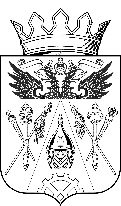 РОСТОВСКАЯ ОБЛАСТЬ АКСАЙСКИЙ РАЙОН АДМИНИСТРАЦИЯ ИСТОМИНСКОГО СЕЛЬСКОГО ПОСЕЛЕНИЯПОСТАНОВЛЕНИЕРОСТОВСКАЯ ОБЛАСТЬ АКСАЙСКИЙ РАЙОН АДМИНИСТРАЦИЯ ИСТОМИНСКОГО СЕЛЬСКОГО ПОСЕЛЕНИЯПОСТАНОВЛЕНИЕРОСТОВСКАЯ ОБЛАСТЬ АКСАЙСКИЙ РАЙОН АДМИНИСТРАЦИЯ ИСТОМИНСКОГО СЕЛЬСКОГО ПОСЕЛЕНИЯПОСТАНОВЛЕНИЕРОСТОВСКАЯ ОБЛАСТЬ АКСАЙСКИЙ РАЙОН АДМИНИСТРАЦИЯ ИСТОМИНСКОГО СЕЛЬСКОГО ПОСЕЛЕНИЯПОСТАНОВЛЕНИЕРОСТОВСКАЯ ОБЛАСТЬ АКСАЙСКИЙ РАЙОН АДМИНИСТРАЦИЯ ИСТОМИНСКОГО СЕЛЬСКОГО ПОСЕЛЕНИЯПОСТАНОВЛЕНИЕРОСТОВСКАЯ ОБЛАСТЬ АКСАЙСКИЙ РАЙОН АДМИНИСТРАЦИЯ ИСТОМИНСКОГО СЕЛЬСКОГО ПОСЕЛЕНИЯПОСТАНОВЛЕНИЕ02 июля 2019г.№127х. Островскогох. Островскогох. Островскогох. Островскогох. Островскогох. ОстровскогоОб утверждении отчета о реализации плана муниципальной программы: «Охрана окружающей среды и рациональное природопользование в муниципальном образовании «Истоминское сельское поселение» по итогам 1 полугодия 2019 года.Об утверждении отчета о реализации плана муниципальной программы: «Охрана окружающей среды и рациональное природопользование в муниципальном образовании «Истоминское сельское поселение» по итогам 1 полугодия 2019 года.Об утверждении отчета о реализации плана муниципальной программы: «Охрана окружающей среды и рациональное природопользование в муниципальном образовании «Истоминское сельское поселение» по итогам 1 полугодия 2019 года.Об утверждении отчета о реализации плана муниципальной программы: «Охрана окружающей среды и рациональное природопользование в муниципальном образовании «Истоминское сельское поселение» по итогам 1 полугодия 2019 года.Об утверждении отчета о реализации плана муниципальной программы: «Охрана окружающей среды и рациональное природопользование в муниципальном образовании «Истоминское сельское поселение» по итогам 1 полугодия 2019 года.Об утверждении отчета о реализации плана муниципальной программы: «Охрана окружающей среды и рациональное природопользование в муниципальном образовании «Истоминское сельское поселение» по итогам 1 полугодия 2019 года.№ п/пНаименование основного мероприятия,мероприятия ведомственной целевой программы,контрольного события программыОтветственный 
 исполнитель  
  (заместитель руководителя ОИВ/ФИО)Результат реализации мероприятия (краткое описание)Результат реализации мероприятия (краткое описание)Фактическая дата начала   
реализации 
мероприятияФактическая дата окончания
реализации  
мероприятия, 
наступления  
контрольного 
событияРасходы бюджета поселения на реализацию муниципальной  
программы, тыс. руб.Расходы бюджета поселения на реализацию муниципальной  
программы, тыс. руб.Расходы бюджета поселения на реализацию муниципальной  
программы, тыс. руб.Объемы неосвоенных средств и причины их не освоения№ п/пНаименование основного мероприятия,мероприятия ведомственной целевой программы,контрольного события программыОтветственный 
 исполнитель  
  (заместитель руководителя ОИВ/ФИО)Результат реализации мероприятия (краткое описание)Результат реализации мероприятия (краткое описание)Фактическая дата начала   
реализации 
мероприятияФактическая дата окончания
реализации  
мероприятия, 
наступления  
контрольного 
событияпредусмотреномуниципальной программойПредусмотрено сводной бюджетной росписьюфакт на отчетную дату <1>Объемы неосвоенных средств и причины их не освоения123445678910Программа «Охрана окружающей среды и рациональное природопользование в Истоминском сельском поселенииПрограмма «Охрана окружающей среды и рациональное природопользование в Истоминском сельском поселенииПрограмма «Охрана окружающей среды и рациональное природопользование в Истоминском сельском поселении2019г.2019г.2019г.1200,01200,0567,9632,111.Подпрограмма «Охрана окружающей среды»1.Подпрограмма «Охрана окружающей среды»1.Подпрограмма «Охрана окружающей среды»0,00,00,00,01.1    Мероприятие по охране окружающей средыНачальник сектора земельных отношений, налогов и сборов1 января 31 декабря0,00,00,00,022.Подпрограмма «Формирование комплексной системы управления отходами на территории поселения»2.Подпрограмма «Формирование комплексной системы управления отходами на территории поселения»2.Подпрограмма «Формирование комплексной системы управления отходами на территории поселения»2.Подпрограмма «Формирование комплексной системы управления отходами на территории поселения»2.Подпрограмма «Формирование комплексной системы управления отходами на территории поселения»2.Подпрограмма «Формирование комплексной системы управления отходами на территории поселения»1200,01200,0567,9632,12.1Мероприятие по формированию комплексной системы управления отходами на территории поселенияНачальник сектора земельных отношений, налогов и сборов    Решение проблем сбора, вывоза бытовых отходов, ликвидация мест несанкционированного размещения отходов.    Решение проблем сбора, вывоза бытовых отходов, ликвидация мест несанкционированного размещения отходов.1 января31 декабря1200,01200,0567,9632,1